INTERNSHIP REPORT ON CUSTOMER SATISFACTION EVALUATION OF AL-ARAFAH ISLAMI BANK LTD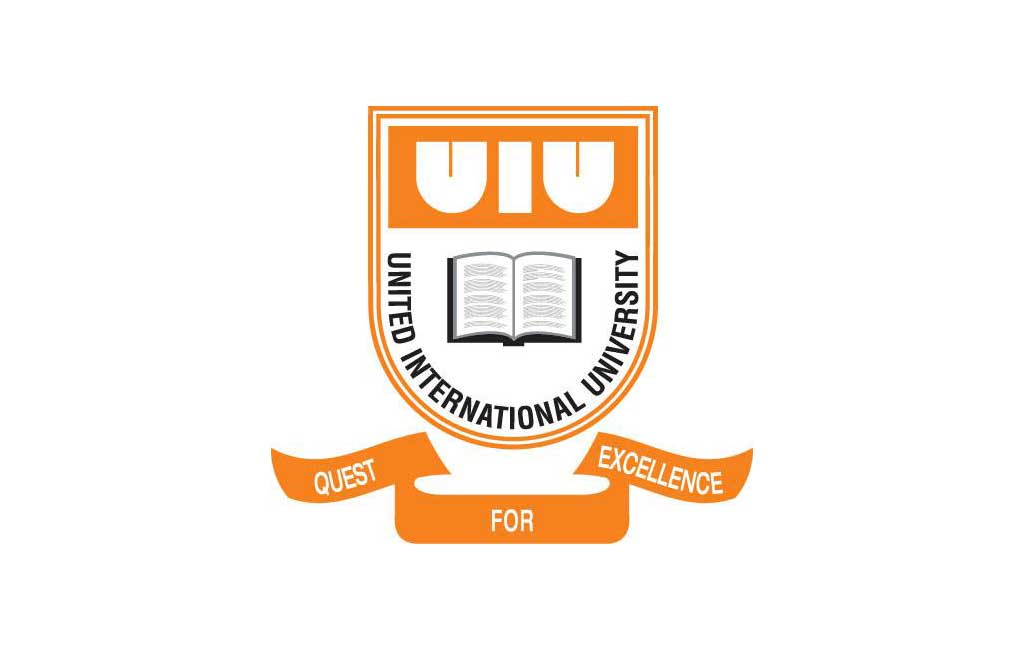 ©United International University	iINTERNSHIP REPORT ON CUSTOMER SATISFACTION EVALUATION OF AL-ARAFAH ISLAMI BANK LTD.Rampura, Branch Dhaka.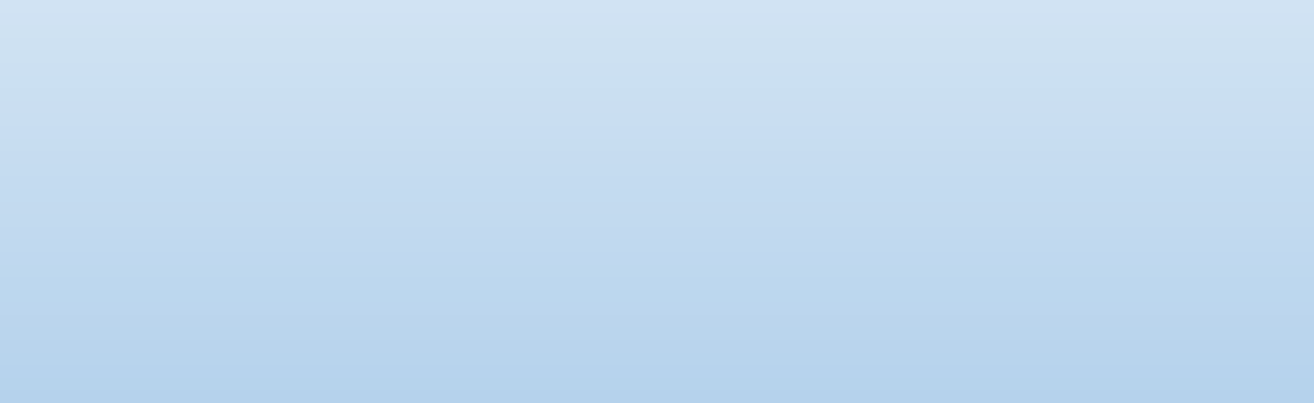 Authorized By:SK Gausur Rahman TakiOfficerAl-Arafah Islami Bank LtdRampura Branch, Dhaka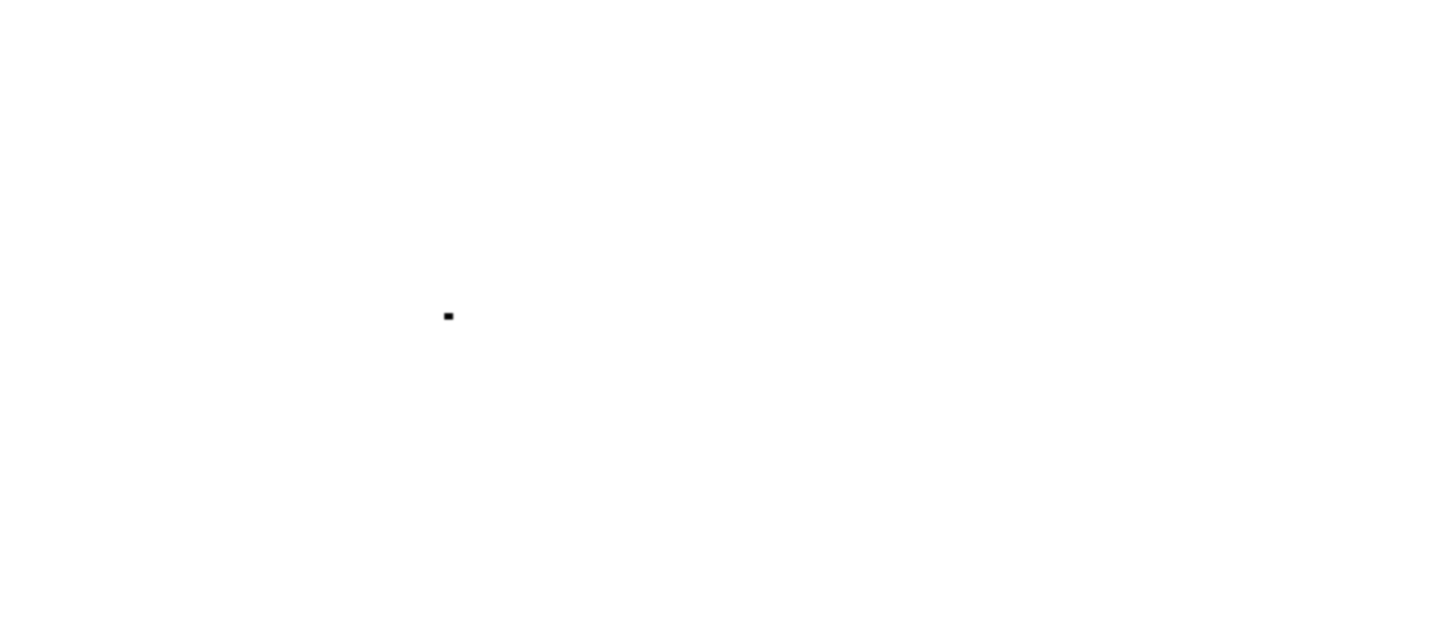 ©United International UniversityiiLetter of Transmittal09th November, 2019ToMr.S.M. Asif-Ur-RahmanAssistant ProfessorUnited International UniversitySubject: Submission of Internship Report.Dear Sir,With due respect, I would like to let you know that it is a matter of great pleasure and privilege for me to present the Internship report titled “Customer Satisfaction Evaluation of Al -Arafah Islami Bank ltd Rampura Branch” which was assigned to me as a requirement for the completion of BBA program by BBS.Throughout the study, I have tried to provide proper and adequate information as possible and tried to maintain the instructions that you have suggested. I put my best effort to make this report as much detailed as possible. I sincerely believe that this report would satisfy and meet the requirements and will serve the purpose of my dissertation.I am very grateful to you for your guidance and cooperation at every step of my endeavor during preparing this report. It would remain very grateful to you if you examine my report work and give me further suggestions to make it more better report.Sincerely yoursRaina Islam EunaID: 111142174United International University©United International UniversityiiiAcknowledgementFirstly, I would like to pay my deepest gratitude to the almighty Allah who has helped me through all the hardships in my life and showed me the right path. It is Allah and my parents who has helped and my journey into the vast sea of knowledge making it smoother and easier.All my sincere and honest gratitude also goes to my respected supervisor, Mr.S.M. Asif-Ur-Rahman, Assistant Professor, United International University, who has guided me from the very beginning of my Internship program. Her inspiration and encouragement has made me truly confident and self-dependent. Her utmost efforts and appreciation has immensely contributed to my report. All the shortcomings and weakness of this report, however are incurred by me.My heartfelt thanks go to all the officials of Al-Arafah Islami Bank Limited who were involved into my report. Firstly, would especially like to thank SK Gausur Rahman Taki (officer) for allowing me to do my internship in his branch. Also I would like to thank other collogues and staffs for providing me support and courage throughout my Internship program and helping me to accumulate necessary information. Also for giving me time and sharing their thoughts and insights about customer satisfaction level of AIBL. I am very grateful to them as I got required information to commence this report and for providing the permission to do the required research work.Lastly, my heartiest gratitude goes to others who were involved and helped directly and indirectly in completion of internship and preparing this report.©United International UniversityivSTUDENT’S DECLARATIONI thus reported that the internship presented entitled Customer Satisfactionof Al-Arafah Islami Bank Limited is submitted to United International University under the curriculum of BBA program.I declare that the reports is only prepareds to meet my academics needs as a part of BBA program, not for any other purpose.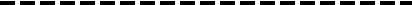 Raina Islam EunaID: 111142174United International University©United International UniversityvExecutive SummaryThe report emphasize on the “Customer Satisfaction of Al-Arafah Islami Bank Limited” which highlights products and services offered by the bank to its customers, ranges of these services, related shortcomings and suggestions how to overcome. Customer satisfaction evaluations are used for several different purposes and important for the bank that wishes to continuously monitor and improve the customer experience they provide. In my report , I tried to evaluate AIBL’s customer satisfaction which has helped me to provide recommendations regarding to find solution to fix meaningful problems that have occurred for customers with the bank’s products or service, assess the performance of its customer-facing units (branches, ATM booths, online facility and staff) and to improve its processes and standards for delivery and finally to understand customers’ needs as they use the AIBL’s products or services so AIBL can help them to have a better overall experience. As a part of my academic requirement for the completion of my BBA program I needed to complete my internship program with the duration of three months in Al-Arafah Islami Bank Limited, Rampura Branch. In this phase of my education, I received the practical knowledge related with my courses I learned at university. At AIBL, I was assigned to work as intern in two different sections such as General Banking and in Foreign Exchange Division. Mainly I worked at General Banking Section. Data collected for the report in two different modes namely primary and secondary. Face to face conversation with the respective officers of the branch was the main mode to collect primary data and for secondary data various publications and related body are observed. Al-Arafah Islami Bank Limited is basically a scheduled commercial bank which was registered by the Bangladesh Bank. The services of AIBL cover a wide range of banking and functional activities to individuals, firms, corporate bodies and other multinational agencies. The main goal of the bank is to provide best quality and swift service to its customer and increase their satisfactory level. Even though they are doing a satisfactory job but according to my perception they need to focus more on the overall management system and consumer behavior which should be as cooperative as possible with the main branches as well as with other branches to ensure r a smooth flow of work. I tried to make some necessary recommendations to be adjusted to maintain the organizations journey to the excellence according to my viewpoint.In brief, this report basically emphasizes on how to satisfy and minimize dissatisfaction of the customers and to improve their satisfaction level by providing the best services and qualities in comparison to other banks.Table of Contents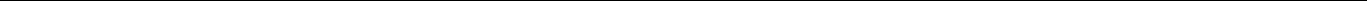 ©United International UniversityviiList of Tables:©United International University	viiiChapter-1Introduction©United International UniversityPag-011.1 Introduction:The word 'bank' most likely started from the word 'seat' in antiquated occasions. The first of the Jews in Jerusalem, who presented a sort of banking before the introduction of Christ, as a credit advance. The Jews exchanged cash and credits on a long seat. Islami Banking has thought of thoughts like benefit sharing (Mudharbah), supervision (Wadia), joint endeavor (Musharqah), cost in addition to (Murabahah), and renting (lease).).1.2 Purpose of report:1.2.1 Broad Objective:The principle reason for this investigation is to decide the degree of fulfillment of clients of Al-Arafah Islami Bank Ltd., Rampura Branch.1.2.2 Specific Objectives:The particular goals of thisAssess the staff's capacity to perform ward benefits and rely upon appropriatelyHelpful banking hours, surveying consumer loyalty to get care and individual consideration.To survey the necessities of representatives and to gives prompts administrations.1.3 Methodology:1.3.1: Types of Researches: In this examination, insightful research was done to decide the absolute banking of Al-Arafah Islami Bank Limited are the work and certain highlights of the administrations of this bank.©United International UniversityPag-021.3.2 Preparation of Q & A:The whole work need to arranged are the dependent on the circle scale. There are five assistance quality levels dependability, input, confirmation, compassion and effects. To widen the base of Islamic Banking in the rustic culture. I have chosen 21 inquiries that emphasis on these 5 levels.1.3.3 Target GroupAl-Arafah Islami Bank Ltd's. own client.1.3.4 Sources of Information1.	Primary DataIn the meeting of representatives of Al-Arafah Islami Bank Limited, I gathered the underlying data in any case. Meeting with Al-Arafah Islami Bank clients in the meeting.Secondary DataI have extended different kinds of auxiliary information in my examination. The accompanying optional information sources can be characterized as: Internaly Sources and Externaly sources1.3.5 Method and SizeMethodFor good outcomes, I have received non-imminent intention procedure in this venture study where clients were given duplicates of inquiry paper and were posed to fill them. Number of populace:At this examination arrange I have chosen a gathering of 100 individuals1.3.6 Information Analysis and Results:Gathered information examination is finished with the assistance of measurable instruments. The responsiveness of the review, including the degree of significance and the view of the client, is long in the first place and the weighted reactions of those responses are readied.©United International University1.4 Limitations of the Report:Misfortune to Dutch quarterly and counselors: Self-cash was kept up at the air terminal. Just compensate for the Copperberchers bankhouses. As a rule, later and most recent data has not been distributed.1.5 Literature Review:This audit will have writing on client adherence and conduct, consumer loyalty and observation levels.Hartl (2006) will carry on that conduct yet set the most significant thing. In the investigation of Al-Bros (1999) with regards to Washington, USA, bank clients engaged with every single geological region and bank resources. Research includes posing different inquiries identified with their fulfillment with the bank. 1.5.1 Cultural elements:Accordings to Kotler et al (1999) societies influencess the persone's desires and conduct. They accept that kids end up in the public arena, they can gain from the principles of various associations1.5.2 Personal Factors:A different choice to purchase a huge amount is affected by its correct characteristics.©United International UniversityPag-04Chapter 2 Company Overview2.1 Al-ArafahIslami Bank LimitedAl-Arafah Islami Bank Ltd started its operations on 18 June 1995 as a commercial bank, according to the rules and regulations of the Bangladesh Bank. It provides all kinds of commercial banking activities to potential had to used properly customers within the Bank's Companies Act, 1991 and maintains mandate and policy guidelines prescribed by the Bangladesh Bank. By 2016, the banks participated in CSR activities with have to financial assistances way in various fields such as education, trainings, healthcare, sports, natural disasters etc.2.2 Historical backgrounds:Islam means 'peace'; It indicates a completely pure and dangerous free lifestyle. The main goal of Islamic life is to succeed in our lives as well as immortal life. So in every aspect of our life, we follows the doctrines of al-Qur'an and the life of Prophet Muhammad (peace be upon him) in order to achieve the greatest success.2.2.1Vision:Keep a significants contributions to the advancements of Islamic banking in Bangladesh and to improvement the national economy.e national economy.2.2.2Mission:Here, both here and later, to achieve Allah Almighty satisfaction. Sharia-based banking practice spreaded.Business business maintains high standards of ethics.Balanceing increase.2.3 Products / Services OfferingInvolving more in Micro and SME financing.Monthly profit based term deposit (MPTD).Al Arafa Month Haj AmantAlArafah savinges bonding2.4 Specials Featuress of AIBL:AIBL is totally committeds to the welfare-baseds banking systems as well as the developments of low-incomes groups of people in economics welfares, creatings employments opportunitiess.2.5 The investments method of AIBLBai-Salam: The term bay-salam is used to define a sale where the buyer prepares money. Delivery is delayed for a while in the future. Usually the seller is a person or business and the buyer is in the bank. In spite of the five dimensions, some other questions were also asked to the customers for better understanding of their satisfaction or dissatisfaction and the reason behind this. These questions and their analysis.Goal: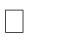 To facilitate rural entrepreneursTo develop socio-economic condition of rural peopleTo save rural people from usuryTo facilitate the growth of agro-industriesTo create employment scopeTo broaden the base of Islamic Banking in the rural society©United International UniversityPag-072.6 AIBL's structure:The AIBL is governed by the board of directors including 15 member. The Board is responsibles for appointings and Executives Committees comprisings sponsored directors (Chairman, Vice Chairmans), its members, shareholdingr directors, formers officers, directors and companys departmentes. The Committees is authorizedy to observe and review day-to-day activities includings investments plans, budgetes and other investments activitiees. Moreover, the Boards is responsible for establishings companys policiess and reviewing they company's operationals performances with the approvals of major investments transactiones and major fundraising. In additions, the board is responsible for managing the company's overall operations in the frameworks of the companyes policies and is responsibles.Chapter-3Analysis & Findings3.1 Satisfaction:Definition 1: Satisfaction mean that one feels the feeling of one when fulfilling one's desires, needs or expectations.Definition 2: When compared to a product approval staff performances levels of with its expectations to approvement.3.2 Customers Satisfactions:Gaining high levels of customers satisfactions is extremely importants for a business because satisfaction is most likely to be loyals to customers and is likely to uses a repeats ordered and a wides ranges of services offered by a business.Definition 1: To ensure customer satisfaction productand service performance meets customer's expectations are equivalents.3.3 The Need to Measure Customers Satisfactions:The erea of globalizations, managements of companiess is more concerneds about customers satisfactions, which makes profits. Satisfactory customer centrale to the best performances andAIBL should arrange training are the facilities and other seamier to skilled their mans power.Increase the ATM booths as per customer needed. AIBL have to evaluate risk management to avoid fake deeds. How come up with possible ways of improving service are quality and efficiency that financials incomes.3.4 Demand of Customers:Befor starting to building tools tothe measures satisfactions levels, it is importants to develops a clear are understanding of exactly what a customs wonts.are two types of customers expectations,Publication, Implicit©United International UniversityPag-103.5 Services Quality and Satisfactions:It is difficult to generally define two words "satisfaction" and "quality", and the authorss usees those conditions to intervenes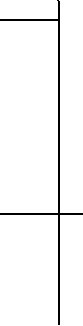 Credibility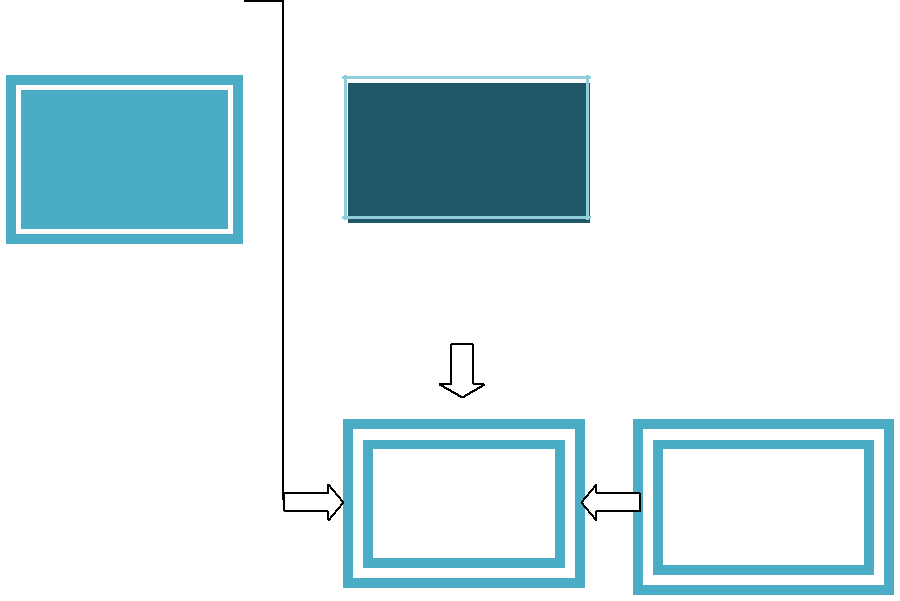 SituationalySensitivity	Services	FactorsQuality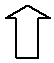 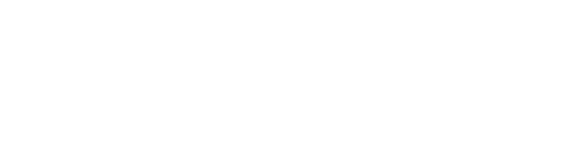 Figs: Service Quality and satisfactionSource: Office File3.6 Customer’s Importance & Level of Satisfaction & Analysis:Customers importance and level of satisfaction at AIBL showns brieflys. The results are produceds accordings to variouss services qualitys levels. Eac levels have its owns specifics questions. The results of the surveys was presented on the basiss of theses questions, which was asked by respondents with a protected questionnaire. The results of these research are as follows:3.7 Reliabilitys:These questions arefollows:Q1: Employees give appropriate solution to problems.Q2: Errors and mistakes correctly promptly.Q1: Provides services within the time periodsThe respondentses placed a highty importances in this characteristic of these servicess. The 2% customers are highly satisfied, 20% customers are satisfied 60% well as 18% negative with those statement.Table 1: Provides services within the time periodsSource: Annual Report.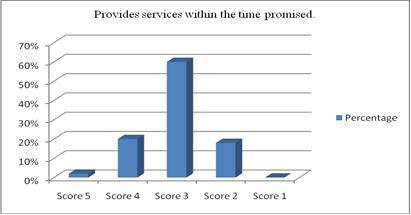 Chart 1: Provides services within the time promised.Source: Annual Report.Q2: Employees give appropriate solution to problems.Customer always tries to get appropriate solution to problem. The majorityes of the respondentses or negative with this statement. 15% customers hasbeen satisfieded, 40% customerses has indifferent and 45% customerss of disagreeing with this statement.Table 2: Employees give appropriate solution to problems.Source: Annual Report.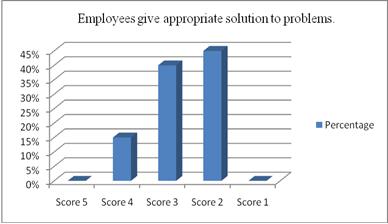 Chart 2: Employees give appropriate solution to problems.Source: Annual Report.©United International UniversityPag-13Q3: Errors and mistakes correctly promptly.The  this  characteristic  of  the  servicees.	The	5%	customers	are	highly  satisfied,	25%cunsumers are openly satisfieds 40% and 30% customers are negative thuse statement.Table 3: Errors and mistakes correctly promptly.Source: Annual Report.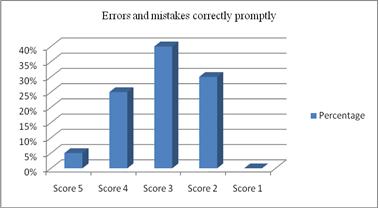 Chart 3: Errors and mistakes correctly promptly.Source: Annual Report.©United International UniversityPag-143.8 Responsiveness:Three attributes wereQ2: Employees are always willing to help.Q3: Employee always searches for solution.Q1: Employee gives your prompts services.Percentage of Satisfaction satisfied. 2% customerss or highly satisfieds, 40% customerse or satisfieds with are statement, 30% customers are indifferent as well as 28% customerss or negatively with are this statemented. The results are as follows:Table 4: Employee gives your prompt service.Source: Annual Report.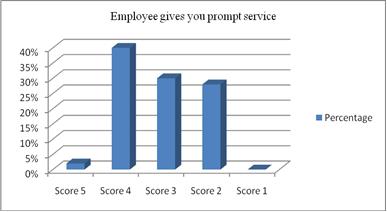 Chart 4: Employee gives your prompt service.Source: Annual Report.©United International UniversityPag-15Q2: Employees has always willings to helps.where the satisfaction percentage is high. Employees are always willing to help the majoritys was the respondentss were satisfieds. 10% customerss were highly satisfieds, 45% customers or satisfieds were this hestatemented, 25% T results are as follows:Table 5: Employees are always willing to help.Source: Annual Report.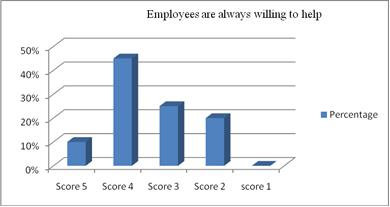 Chart 5: Employees are always willing to help.Source: Annual Report.©United International University	Pag-16Q3: Employee always searches for solution.In indifferent while expressings were satisfaction towards this aspect. The satisfaction percentages of this attributed have dissatisfactorys. 35%and 40% and 20% customers are disagreeing with this statement and 5% process.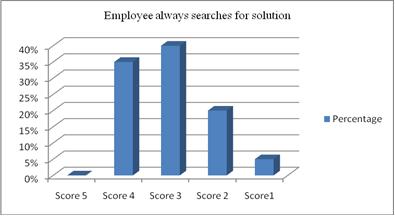 Chart 6: Employee always searches for solution.Source: Annual Report.Source: Annual Report.Q1: Friendliness & Courtesy of the Employee25% customers are disagreeing of these with this statement and 3% customers have not are highly disagreeing designing with this statement.Table 7: Friendliness & Courtesy of the employees.Source: Annual Report.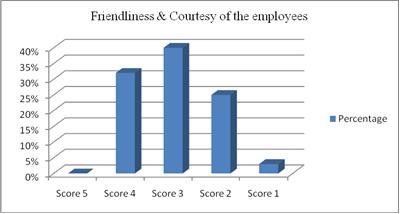 Chart 7: Friendliness & Courtesy of the employees.Source: Annual Report.Q2: You feels safely in your transactiones with AIBL.With this statement, 35% customers are indifferent.The results are as follows:Source: Annual Report.Pag-18©United International University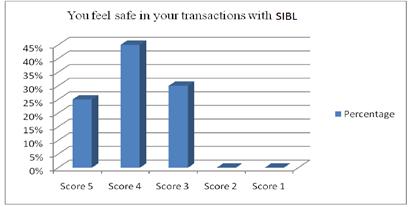 Chart 8: Source: Annual Report.3.9 Cares & Empathys:The variouss aspects are shown below:Q1: AIBL giveed attention to every individualsQ3: your best interest at heartsQ1: Gives attention to every individualWith thosed statement and 8% customers are highly disagreeing with this statement.Table 9: AIBL gives attention to every individual.Source: Annual Report.©United International UniversityPag-19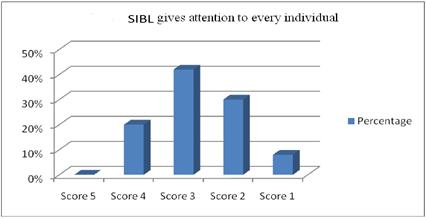 Chart 9: AIBL gives attention to every individual.Source: Annual Report.Q2: Employees of AIBL understands your specific needs25% 55% customerss were indifferents, and 20% customs are disagreeing with taew statementysTable 10: Employees of AIBL understands your specific needs.Source: Annual Report.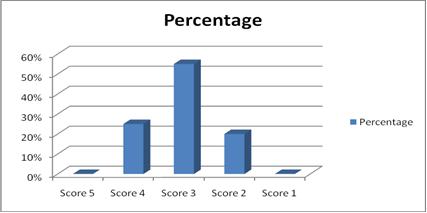 Chart 10: Employees of AIBL understands your specific needs.Source: Annual Report.Table 11: AIBL has your best interest at hearts.Source: Annual Report.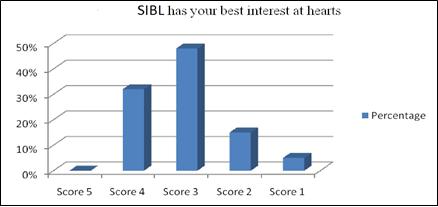 Chart 11: AIBL has your best interest at hearts.Source: Annual Report.3.10 Tangibles:4 question relating was shown belows:Q2 AIBL has convenient hours of operationQ3: Statements are easily understood, reliable and accurate©United International UniversityPag-21Q1 AIBL are visuallys appealings facilities25% 22% 8% customers were highly disagreeing with this statement.Table 12: AIBL has visually appealing facilities.Source: Annual Report.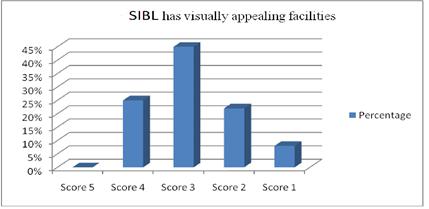 Chart 12: AIBL has visually appealing facilities.Source: Annual Report.Q2: AIBL are convenients or operationsThe results are as follows:Table 13:AIBL has convenient hours of operation.©United International UniversityPag-22Source: Annual Report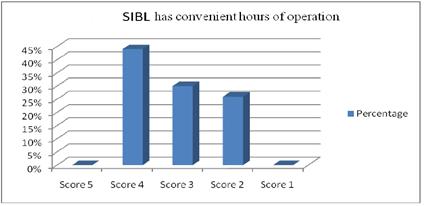 Chart 13: AIBL has convenient hours of operation.Source: Annual Report.Q3: Statements are easily understood, reliable and accurateThe results are as follows:Some other questions were also asked to the customers for better understanding of their satisfaction or dissatisfaction and the reason behind thisTable 14:Statements are easily understood, reliable and accurate.Source: Annual Report.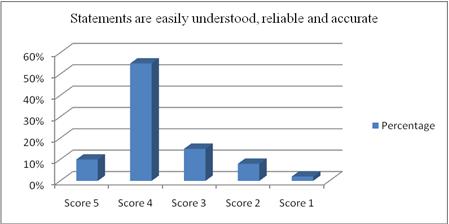 Chart 14: Statements are easily understood, reliable and accurate.Source: Annual Report.Source: Annual Report.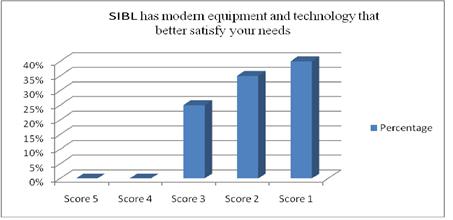 Chart 15: AIBL was moderns equipmentd and technology the betterd satisfys aer need.Source: Annual Report.3.11 Some other Analysis:In spite of the five dimensions, some other questions were also asked to the customers for better understanding of their satisfaction or dissatisfaction and the reason behind this. These questions and their analysis are given below:Q1: AIBL has strong brand name and reputationQ2: Quality of service is high that are provided by the personnelQ3 AIBL has sufficient ATM boothsQ4 AIBL has suitable branch locationQ5: AIBL gives average bank service and facilitiesQ1: AIBL has strong brand name and reputationDifferent customer views products and services indifferent way. The reason for taking serviceor buying products from organization is different among the customers.Table 16: AIBL has strong brand name and reputation.Source: Annual Report.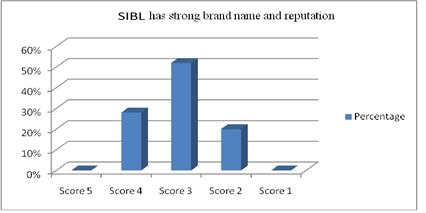 Chart 16: AIBL has strong brand name and reputation.Source: Annual Report.Q2: Quality of service is high that are provided by the personnelMore the qualified people the organization have more the efficiency and effectiveness in the service provided by those personnel. Efficient and effective work reduces the lead time of performing job that will satisfy the customers.©United International UniversityPag-25Table 17: Quality of service is high that are provided by the personnel.Source: Annual Report.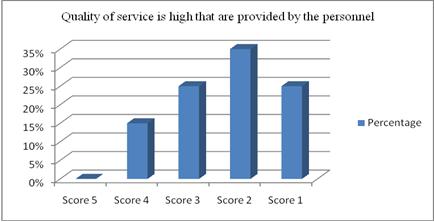 Chart 17: Quality of service is high that are provided by the personnel.Source: Annual Report.Q3: AIBL has sufficient ATM boothsIn recent days ATM service has become vital for the customers and banks. The banks are willingly to achieve competitive advantage through superior flexibility.©United International UniversityPag-26Table 18: AIBL has sufficient ATM booths.Source: Annual Report.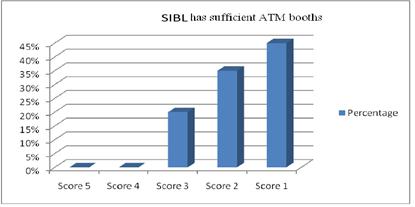 Chart 18: AIBL has sufficient ATM booths.Source: Annual Report.Q4: AIBL has suitable branch location10% customs are disagreeings was those statementsTable 19: AIBL has suitable branch location.Source: Annual Report.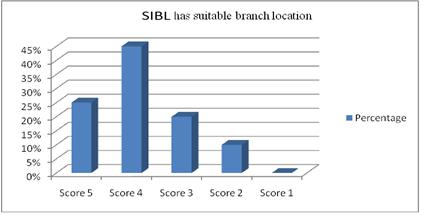 Chart 19: AIBL has suitable branch location.Source: Annual Report.Q5: AIBL gives average bank service and facilitiesMore the qualified people the organization have more the efficiency and effectiveness in the service provided by those personnel. Efficient and effective work reduces the lead time of performing job that will satisfy the customers.Table 20: AIBL gives average bank service and facilities.Source: Annual Report.©United International UniversityPag-28CHAPTER-4 MAJOR FINDINGS RECOMMENDATIONS &CONCLUSION©United International University	Pag-294.1 Major Findings from the observation:Besides the formal questionnaire survey. Those fact were the three monthes of period. Such facts reflex the customer’s expectation regarding the service provided by the bank. Such facts are as follows:Quality the AIBL, these doing not give qualitys ful services. So it is very necessary to improve their service quality.AIBL do not gives individuals attentions had the customs.The customers have to pay charge to get second copy of bank statement. If it is for last six months then the bank provides it instantly, but they seek for more than six months, statements are delivered on after two or three days.Most of the customers feel safe in transactions with AIBL. So that it is one of the most vital or strong part for AIBL.4.2 Recommendations:These are given below:Use of Marketing ResearchFocus on customer relationship strategy.Clarity of the Banking statements.AIBL should arrange training facilities and other seamier to skilled their man power.Increase the ATM booths as per customer needed.AIBL should evaluate risk management to avoid fake deeds.How come up with possible ways of improving service quality and efficiency that will lead to bring more customer satisfaction for Al-ArafahIslamiBank Ltd.©United International UniversityPag-304.3 Conclusion:This studys provided some interestings insights into what kinds of services they provides from Al-arafahIslami bankLtd and what quality services they receive. It is very clear from the study those the customer's requirements to have not been fully met and they are very dissatisfied with of work.It is not possible to make any profitable business with customer conveniences. AIBL is a great local bank. To achieved the desireds positions in the markets, the services is essentiald for timely improvements.ReferencesShah,R.(2017).HowtoCalculateaCustomerSatisfactionScorewithQuickTapSurvey.QuickTapSurveyBlog.Retrieved7April2017,fromhttp://www.quicktapsurvey.com/blog/2015/08/25/how-to-calculate-a-customer-satisfaction-score/Arlen,C.(2017).The 5 ServiceDimensionsAllCustomersCareAbout.Serviceperformance.com.Retrieved7  April2017,fromhttp://www.serviceperformance.com/the-5-service-dimensions-all-customers-care-about/Ara,E.(2017).MasterCardLaunchesFirstIslamicCardwith Al-ArafahIslamiBankin Bangladesh.MasterCardSocialNewsroom.Retrieved7April2017,fromhttp://newsroom.mastercard.com/asia pacific/press-releases/mastercard-launches-first-islamic-card-with-al-arafah-islami-bank-in-bangladesh.AnnualReport2012. (2013) (1stEd.).Dhaka,Bangladesh.Retrieved from http://www.al-arafahislamibankltd.comKotler, P. and Armstrong, G. (1999). Principles of marketing. 4th ed. Scarborough, Ont.: Prentice Hall Canada.Malhotra, N. (2008). Marketing research. 5thed. New Delhi: Prentice Hall of India.Murphy, P. and Meadhra, M. (1999). Banking online for dummies. 2nd ed. Foster City, CA: IDG Books Worldwide.Robbins, S. and Judge, T. (2013). Organizational behavior. 15th ed. Boston: Pearson.Shekhar, K. and Shekhar, L. (2010). Banking theory and practice. 21sted. New Delhi: Vikas Pub. House Pvt. Ltd.Websites:https://www.alarafahbank.comhttps://www.bb.org.bd/?p=6931Submitted by:Submitted To:Raina Islam EunaMr.S.M. Asif-Ur-RahmanID: 111142174Assistant ProfessorAssistant ProfessorUnited International UniversityUnited International UniversityDate of Submission: 09th November,2019.2019.vi©United International UniversityviSL. NO.Table’s TitlePage no1Chapter- 1: Introduction11.1Introduction21.2Purpose of Study21.3Methodology of study21.4Limitations41.5Literature Review42Chapter- 2: Company Overview52.1Al-ArafahIslami Bank Limited62.2Historical Background62.3Products/Service Offering62.4Special Feature Of AIBL72.5Structure of AIBL83Chapter- 3 Analysis & Findings93.1Satisfaction103.2Customer Satisfaction103.3The Need to Measure Customer Satisfaction103.4Demand of Customer103.5Service Quality And Satisfaction113.6Customer’s Importance & Level of Satisfactions & Analysis113.7Reliability123.8Responsiveness153.9Care & Empathy193.10Tangibles213.11Some Other Analysis244Chapter 4: Major FINDINGS RECOMMENDATIONS &29CONCLUSION4.1Major Findings From The Observations304.2Recommendations304.3Conclusion314.4Reference324.4Reference32Table NoTable's TitlePage NO.3.5Service Quality and satisfaction111Provides services within the time periods122Employees give appropriate solution to problems133Errors and mistakes correctly promptly144Employee gives your prompt service155Employee always searches for solution166Friendliness & Courtesy of the employees18Pag-03Pag-03©United International UniversityPag-05Pag-05Pag-06©United International UniversityPag-06©United International UniversityPag-08Pag-08©United International UniversityPag-09Pag-09AssurancesAssurancesAssurancesAssurancesAssurancesAssurancesEmpathyEmpathyProductsCustomerCustomerdEmpathyProductsCustomerCustomerdProductsCustomerCustomerdQualitysCustomerCustomerdTangiblesTangiblesQualitysSatisfactiLoyaltyTangiblesTangiblesSatisfactiLoyaltyTangiblesTangiblesPricePersonalPriceFactorsFactors©United International UniversityPag-11Pag-11Satisfactiones ScoresSatisfactiones Percentages (%)12%418%360%518%20%©United International UniversityPag-12Pag-12Satisfactions Score areSatisfaction Percentage are (%)51%415%340%245%11%SatisfactiondSatisfactionds Percentaged (%)Scoresd15%425%340%530%10%Satisfactiones ScoredsSatisfactionss Percentageed (%)11%440%312%528%Satisfactionsd ScoredsSatisfactioned Percentagess (%)110%420%325%220%51%Satisfactiond ScoredSatisfactiond ScoredSatisfactiond Percentagde (%)Satisfactiond Percentagde (%)12%435%350%220%Table6:Table6:Employeealwayssearchesforsolution.solution.©United International UniversityPag-17Pag-17Satisfactiond ScoredsSatisfactiond Percentaged (%)11%432%350%225%Satisfactionsd ScoredsSatisfactionsd Percentaged (%)125%445%320%20%Satisfactionsd ScoredsSatisfactiones Percentaged (%)51%420%342%220%Satisfactionsd ScoredsSatisfactionsd Percentaged (%)51%425%355%220%©United International UniversityPag-20Pag-20Satisfactiond ScoredsSatisfactiond Percentaged (%)18%225%345%422%Satisfactions ScoreddSatisfactionss Percentaged (%)31%222%130%426%50%Satisfactions ScoredsSatisfactions Percentageds (%)510%455%315%28%12%©United International UniversityPag-23Pag-23©United International UniversityPag-24Pag-24Satisfactions ScoredSatisfactions Percentaged (%)21%128%242%420%52%Satisfactiond scoredSatisfactiond Percentaged (%)21%415%125%235%525%Satisfactiond ScoredSatisfactions Percentaged (%)12%415%325%235%525%Satisfactiond ScoredsSatisfactiond Percentaged (%)225%445%320%210%52%©United International UniversityPag-27Pag-27Satisfactioned ScoredSatisfactions Percentaged (%)315%442%528%120%23%©United International UniversityPag-31Pag-31©United International UniversityPag-32Pag-32